Қазақ тілі мен әдебиеті апталығы аясында 3-4 сыныптар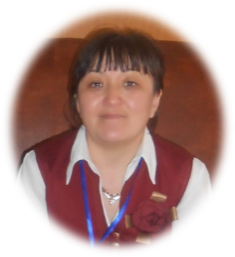 (қатысушылар өзге ұлт өкілдері) арасында өткізілген «Оқы да біл, ойна да күл» атты бірлескен топтық жарыс сабағы.Дайындаған: қазақ тілі мен әдебиет пәнінің мұғалімі                        Казбекова Гүлжан ЖақсылыққызыТақырыбы: «Оқы да біл, ойна да күл»Мақсаты: Оқушылардың ойларын анық,  дәл жеткізе білуге дағдыландыру. Нәтижесі: Берілген сұрақтарға анық, нақты жауап береді. Ұйымшылдық қарым – қатынас орнады.Жұмыс түрлері :Жағымды психологиялық климат құруӘділқазыларды сайлап алуТопты таныстыруТоптың ұранын айту «Қызықты грамматика» әлеміне саяхатСпорттық сайыс түрлерін өткізуБірлескен топтық жұмыс: «Көңілді сөзжұмбақтар» Жанкүйерлермен жұмыс «Своя игра» иә немесе жоқ Ән шашу Рефлексия МарапаттауЖағымды психологиялық климат құру1.«Көңіл күйді анықтау» ойсергегін өткізу ,яғни көршіңнің ойын тауып досыңды ойын жалғастыр.2. «Маймыл» көршіңді қаз қалпында қайталау ойсергегін өткізу Әділқазыларды сайлап алу: ОІМ орынбасары: Карпина Ольга НиколаевнаӘБ жетекшісі: Тайшыбаева Т.А                         Исмагулова С.КТопты таныстыру: І топ «Достық»  ІІ топ «Еңбек»Әр топ мүшесі өз есіміне өз есімінің бас әріпінен келетін сын есім айта отырып өздерін таныстырып өтеді.Топтың ұранын айту «Қызықты грамматика» әлеміне саяхатСпорттық сайыс түрлерін өткізу«Қай топтың ойыншығы көп» жарысы, Шеңберден қай топ көп ойыншық алады. Ұқыптылықтары мен жылдамдықтарын бақылау.Тапсырмасы: Әріптерге дыбыстық талдау жасауЗ – Ө,  А-С,  Ұ- Н,  Ү- Ж, М-О2 .«Секіреді теңбіл доп» атты доппен секіру жарысы.(Ортадағы ойыншықтарды қағып кетпей, айнала жүріп  доппен секіру керек)  Тапсырмасы: Ұнатқан түсіңді таңдай отырып сұрақтарға жауап бер.1.Сенің отбасыңда неше адам бар?2.Қыс айларын ата3.Сен неше жастасың?          4.Мектепте кімдер бар?          5.Күз айларын ата          6.Апта күндерін ата3. «Мен анама қолғанатпын» ойыны. Анасының жуған киімдерін алдымен жіпке іледі, тапсырманы орындап қайтарда жинап алады. Тапсырмасы: Суретпен жұмыс Сөздердің аудармасын тап1.день рождения – туған күн 2.вы врач- сіз дәрігерсіз3. играет мячь - доп ойнайды4. завтра пятница - ертең жұма5. 248 , 36, 536.умная девочка – ақылды қыз4. «Көңілді қосаяқтар» сайысы. Түрлі – түсті скакалкаларды қолдана отырып шеберлікпен жарысуТапсырмасы:Кім? Не? Қандай? Нешінші? Неше?Не істеді? сұрақтарына  өз мысадарын келтіре отырып жауап береміз.Бірлескен топтық жұмыс: «Көңілді сөзжұмбақтар» Командалар алдын-ала дайындалған сөзжұмбақтардың жауабын бірлесе отырып табуы қажет. Қай топ бірінші болса сол топқа балл қосылады.Жанкүйерлермен жұмыс «Своя игра» иә немесе жоқ жауабын пайдалана отырып ойын өткізуӘділқазылардың қорытындысы дайын болғанша ән тыңдаймыз.Ән шашу      Ән: «Ауылым» 3 «А» сынып оқушылары орындайдыКөрініс: «Бауырсақ» ертегісі 3 «Б» сынып оқушыларыӘн: «Астана» 6 «Б» сынып оқушылары орындайдыРефлексия: Қорытындылау Марапаттау 